St Helen’s ChuRCH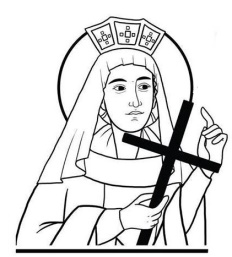 Watford WD24 6NJ01923 223175watfordnorth@rcdow.org.ukPriest of the DioceseFather Voy & Deacon Liam Lynchwww.rcdow.org.uk/watfordnorthfacebook.com/sthelenswatfordinstagram.com/sthelenswatford twitter.com/sthelenswatford_____________________________________________________________ You are right in feeling a little fear at the greatness of the task, and the possible difficulties.  You will certainly meet great difficulties, and heartbreaking opposition and disappointment in many ways.  You may in fact even be deprived of tasting the full fruit of success.  But if you simply forget about the results and do the work with all your heart because it is pleasing to God and for the benefit of your brothers, and if you take that as reward enough in this life, you will achieve far more than you could ever hope……by Thomas MertonCardinal's Lenten Alms AppealThis Appeal is taking place during Lent and envelopes can be found at the back of the church.  Whatever you can afford will be gratefully received.  Thank you for your continued support.Happy Mother’s DayDear Mother’s, may you all walk in peace, joy and health.Blessings, Fr Voy.Sunday 19th MARCH 20234TH SUNdAY OF LENtMASS INTENTIONS FOR THE WEEKSat 18th	St Cyril of Jerusalem, Bishop & Doctor08:30 Confession/Exposition/Adoration09:15	Eamon O’Brien R.I.P.13:00	Baptism: Rauta18:00	Ava Cutts (wellbeing)Sun 19th	4th Sunday of Lent09:00	Bernardo & Frida Da SilvaRichard Kennedy & Peg Keane (Anniversaries)11:00	Elizabeth and Frank GuzikMon 20th	St Joseph, Spouse of the Blessed Virgin Mary, Patron of the Diocese.	09:15 -	Joan VincentTues 21st	09:15 – Mr C Y Varghese Panicker R.I.P.Followed by Exposititon & AdorationWed 22nd	CHURCH & OFFICE CLOSEDThurs 23rd	St Turibius of Mogrovejo, Bishop	10:00 – For the soul of Franciszek GuzikFri 24th	09:15 -	Ava Cutts (wellbeing)	Stations of the Cross follows Mass	Sat 25th	THE ANNUNCIATION OF THE LORD08:30 Confession/Exposition/Adoration09:15	Arokiasamy (Thanksgiving)11:00	Baptisms: Hannon, Gaughan & Rhind-Tutt18:00	Ava Cutts (wellbeing)Sun 26th	5th Sunday of Lent	09:00	For the Soul of Justina Soames	11:00	Ava Cutts (wellbeing)BISHOPS VISITATIONThank you to everyone who worked so hard to make The Right Rev Paul McAleenan, our Bishop - feel so very welcome in our church last week.  The Bishop enjoyed great food, and meeting so many parishioners.Thank you again for your support.  Father Voy.BAPTISMAL PREPARATIONThe next preparation session will take place in the Parish Hall on 15th April at 10:00 with Deacon Liam.  To book, please email the Parish Office watfordnorth@rcdow.org.uk with your details.CYCLE OF PRAYERDuring Lent we are asked to pray for these intentions: Candidates for the Sacraments: Women; The Needy and Hungry of the World; Penitents and Wanderers.Digital copy of Love the Stranger – A Catholic Response to Migrants and Refugees.   This publication has been endorsed by Father Fabio Baggio, Undersecretary of the Vatican Dicastery for Promoting Integral Human Development & Father Manuel Barrios Prieto, the Secretary General of the Commission of Catholic Episcopal Conferences of the European Union (COMECE).  It is receiving widespread coverage including on Vatican News.  Please see link below.https://www.vaticannews.va/en/church/news/2023-03/bishops-england-and-wales-call-for-safe-access-of-migrants-to-uk.htmlFuneral of William CummingsWilliam Cummings, a much loved parishioner ofSt Helen’s Church for many years, has sadly passed away.  William will be received into St Helen’s Church on Thursday 30th March 2023 at 6pm and his funeral Mass will take place on Friday 31st March 2023 at 11:00.  Fr Ben will lead the service.  All welcome.CONFIRMATION 2023 (with Deacon Liam)Applications are invited from young people in school Year 9 and above to apply for this year’s programme.  Forms are available from the Hall Lobby or downloadable from our web site.  Closing date for applications is 31/03/2023.  Programme below: St Helen's 50/50 Fund - DeadlinePlease pick up a form from the back of the church or hall lobby, and return it to the office (today is the deadline for anyone wishing to be included in next week's first draw of 2023/24! - in the hall after 9am Mass Sunday 26th March. Thank you for your support for both the parish and our local charities!POTENTIAL TRIP TO LOURDESUnfortunately, we will not be proceeding with a trip to Lourdes this summer as there is not enough interest to make the trip viable.  Apologies to those who were keen to go.  We hope to arrange a trip in the future.Have you signed a Gift Aid form?If yes, and you have stopped paying tax, please contact Richard McPhillips on 01923 893776 or email watfordnorthgac@rcdow.org.uk so that we don’t claim the tax if you haven’t paid it.The Universe Catholic Weekly Online NewspaperOrder your Digital 2 weeks FREE intro offer: Call Michelle 0743 661 7650 or email: michelle.jones@universecatholicweekly.co.uk. https://universecatholicweekly.co.uk/universe-weekly-newsletters/march-2023/UNIVERSE-10-MARCH.pdfDiary Dates:Sat, 1 Apr, 12:00–15:00 - Leavesden Hospital History Association - a guided walk through Leavesden Country Park and its fascinating history. www.eventbrite.co.uk/e/leavesden-country-park-history-walks-2023-tickets-574702730337 £6.50.ANNUAL MASS OF THANKSGIVING FOR THE SACRAMENT OF MATRIMONY - WESTMINSTER CATHEDRAL, SATURDAY 13TH MAY 2023 AT 2:30PM.The Cardinal is inviting all couples in the Diocese, celebrating special wedding anniversaries of Catholic marriage, to a Mass. Please send details to: watfordnorth@rcdow.org.uk)  by end of March. Did you know.......The Sedlec Ossuary (“Church of Bones”) is a small Roman Catholic Chapel in the Czech Republic. It uses 40,000–70,000 human skeletons as decorations.Thought for the week: (by Albert Einstein)The value of a man should be seen in what he gives and not in what he is able to receive.SessionDateTime103/05/237-8pm210/05/237-8pm317/05/237-8pm424/05/237-8pm31/05/23HALF-TERMHALF-TERM07/06/23NO SESSIONNO SESSION514/06/237-8PM21/06/237-8PMREHEARSAL23/06/237-8PMCONFIRMATION CEREMONY